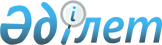 Кредиторлық берешекті өтеуді ұйымдастыру жөніндегі шаралар туралы
					
			Күшін жойған
			
			
		
					Қазақстан Республикасы Үкіметінің қаулысы 1999 жылғы 13 мамыр N 569. Күші жойылды - ҚР Үкіметінің 2005.05.06. N 434 қаулысымен



      "1999 жылға арналған республикалық бюджет туралы" Қазақстан Республикасы Заңының 5-1-бабына сәйкес кредиторлық берешекті өтеу мақсатында Қазақстан Республикасы 
 Заңының 
 5-1-бабына сәйкес кредиторлық берешекті өтеу мақсатында Қазақстан Республикасының Үкіметі қаулы етеді: 



      1. Қоса беріліп отырған 1999 жылға арналған республикалық бюджетке кредиторлық берешекті өтеудің тәртібі туралы ереже бекітілсін. 



      2. Мынадай құрамда Кредиторлық берешекті өтеуге байланысты мәселелерді қарау жөнінде комиссия (бұдан әрі - Комиссия) құрылсын:



      Өтембаев Ержан Әбілхайырұлы - Қазақстан Республикасы Премьер-Министрінің орынбасары, төраға



      Жәмішев Болат Бидахметұлы - Қазақстан Республикасының Қаржы вице-министрі, төрағаның орынбасары



      Бахмутова Елена Леонидовна - Қазақстан Республикасының Қаржы министрлігі Бюджет департаментінің директоры



      Нұрпейісов Қайрат Айтмұхамбетұлы - Қазақстан Республикасы Мемлекеттік кіріс вице-министрі 



      Кәрібжанов Қайрат Сәлімұлы - Қазақстан Республикасының Көлік және коммуникациялар вице-министрі



      Константинов Анатолий Васильевич - Қазақстан Республикасы Бас прокурорының орынбасары (келісім бойынша)



      Күлекеев Жақсыбек Әбдірахметұлы - Қазақстан Республикасының Экономика министрі



      Құзытбаева Ажар Қилымбекқызы - Қазақстан Республикасының Әділет вице-министрі



      Сейітқұл Қайырбек Сейітқұлұлы - Республикалық бюджеттің атқарылуын бақылау жөніндегі есеп комитетінің мүшесі (келісім бойынша) 



      Тілеубердин Алтай Абылайұлы - Қазақстан Республикасының Табиғи монополияларды реттеу, бәсекелестікті қорғау және шағын бизнесті қолдау жөніндегі агенттігінің төрағасы



      Школьник Владимир Сергеевич - Қазақстан Республикасының Энергетика, индустрия және сауда министрі.



     Мыңбаев Сауат Мұхаметбайұлы - Қазақстан Республикасының Ауыл шаруашылығы министрі



     


Ескерту. 2-тармаққа өзгерту енгізілді - ҚР Үкіметінің 1999.10.12. N 1548 


 қаулысымен 


,


 


1999.11.18. N 1750


 
 қаулысымен 
.   



     3. Осы қаулының орындалуын бақылау Қазақстан Республикасының Қаржы министрлігіне жүктелсін.



     4. Осы қаулы жарияланған күнінен бастап күшіне енеді.     

     

Қазақстан Республикасы




     Премьер-Министрінің




     міндетін атқарушы


Қазақстан Республикасы         



Үкiметiнiң                



1999 жылғы "13" мамырдағы        



N 569 қаулысымен            



бекiтiлген               




 


1999 жылға арналған республикалық бюджетке






кредиторлық берешектердi өтеудің тәртiбi туралы






Ереже






 


1. Жалпы ережелер 





      


1. Осы Ереже:



       республикалық бюджеттен қаржыландырылып келген, Қазақстан Республикасы Қаржы министрінің 1998 жылғы 15 мамырдағы N 217 бұйрығымен бекітілген және Қазақстан Республикасының Әділет министрлігінде 1998 жылғы 28 мамырда 517 нөмірмен тіркелген Жылдық, тоқсандық бухгалтерлік есептілік көлемі мен нысандары туралы нұсқаулықпен айқындалған тәртіпте есеп тапсырған және/немесе мемлекеттік мекемелер немесе қазыналық кәсіпорындар болып қайта құрылған бұрынғы бюджеттік ұйымдардың тауарларды (жұмыстарды, қызмет көрсетулерді) берушілердің алдындағы; 



      таратылған Жол қорынан қаржыландырылып келген ұйымдардың тауарларды (жұмыстарды, қызмет көрсетулерді) берушілердің алдындағы; 



      несиелер бойынша жергілікті атқарушы органдардың жалақыны және әлеуметтік жәрдемақыларды төлеуге пайдаланылған және жергілікті өкілді органдар бекіткен екінші деңгейдегі банктердің алдындағы кредиторлық берешектерін өтеудің тәртібін реттейді. 



      


Ескерту. Кіріспе алып тасталды, 1-тармақ жаңа редакцияда - ҚР Үкіметінің 1999.11.18. N 1750


 
 қаулысымен 
.  



      2. Өтеу тек 1-тармақта көрсетілген ұйымдарда 1998 жылғы 31 желтоқсандағы жағдай бойынша пайда болған, Қазақстан Республикасының Қаржы министрлігі айқындалған тәртіппен олар тапсырған есептілікте көрсетілген кредиторлық берешек бойынша жүргізіледі. 



      Жоғарыда көрсетілген ұйымдардың кредиторлық берешегі тауарларды (жұмыстарды, қызмет көрсетулерді) берушілер мен екінші деңгейдегі банктердің негізгі борышты, өсімақыны, және айыппұлдарды қоса есептегенде, есеп айырысу жүргізген сәтте қалыптасқан республикалық бюджетке төленетін төлемдер бойынша кредиторлық берешектері (бұдан әрі - республикалық бюджетке төленетін кредиторлық берешек) есебінен өтеледі, бірақ 1999 жылға арналған республикалық бюджетте осы мақсатқа көзделген сомалардың шегінде 1998 жылғы 31 желтоқсандағы жағдай бойынша жинақталған осындай берешектің сомасынан аспауы тиіс. 



      


Ескерту. 2-тармаққа өзгерту енгізілді - ҚР Үкіметінің 1999.10.23. N 1593 


 қаулысымен 


,


 


1999.11.18. N 1750 


 қаулысымен 
.  



      3. Республикалық бюджетке төлемдер бойынша кредиторлық берешектi өтеудi: 



      бюджеттiк ұйымдардың, таратылған Жол қорынан қаржыландырылып келген ұйымдардың, екiншi деңгейдегi банктердiң тiкелей тауарлар (жұмыстар, қызмет көрсетулер) берушiлерi; 



      бюджеттiк ұйымдарға, таратылған Жол қорынан қаржыландырылып келген ұйымдарға, екiншi деңгейдегi банктерге тiкелей тауарлар (жұмыстар, қызмет көрсетулер) берушiнiң одан кейiнгi берушiлерiнiң (бұдан әр - Берушiлер) бiрi болып табылатын шаруашылық жүргізушi субъектiлер жүзеге асыруы мүмкiн. 



      4. Астана қаласындағы берушiлердің республикалық бюджетке төленетін төлемдер бойынша кредиторлық берешегiн өтеу Астана қаласының жергiлiктi атқарушы органымен келiсiм бойынша жүргізiледi. 



      Астана қаласындағы салық органдарында 1999 жылғы 1 қаңтардан кейін тіркелген берушілердің кредиторлық берешектерін өтеу 
 "Бюджет жүйесі туралы" 
 Қазақстан Республикасының Заңына сәйкес республикалық және жергілікті бюджеттердің арасында бөлінетін салықтар мен алымдарды қоспағанда, республикалық бюджетке төленетін төлемдер бойынша жүргізіледі. Бұл ретте, берешектердің сомасын республикалық бюджеттің кірісіне есептеу Қазақстан Республикасы Президентінің "Астана қаласының арнайы экономикалық аймағын құру туралы 1996 жылғы 9 қазандағы N 3127 
 Жарлығымен 
 белгіленген нормативтер бойынша бөлместен жүзеге асырылады. 



      


Ескерту. 4-тармақ толықтырылды - ҚР Үкіметінің 1999.06.18. N 804 


 қаулысымен 
.  



      5. Қазақстан Республикасының Yкiметi өзінiң консультативтік-кеңесшi органы ретiнде Кредиторлық берешектi өтеуге байланысты мәселелердi қарау жөнiнде комиссия (бұдан әрi - Комиссия) құрады. 



      Комиссия: 



      1) республикалық бюджеттен қаржыландырылатын бюджеттiк ұйымдар мен таратылған Жол қорының тауарларды (жұмыстарды, қызмет көрсетулердi) берушiлер алдындағы, сондай-ақ жергiлiктi бюджеттердiң екiншi деңгейдегi банктердің алдындағы несиелер бойынша кредиторлық берешегiн өтеуге байланысты мәселелердi реттеу жөнiндегi ұсыныстарды пысықтау; 



      2) Қазақстан Республикасы Үкiметiнiң қарауына жоғарыда көрсетiлген заңды тұлғалардың кредиторлық берешегiн өтеу мәселелерiн реттейтiн актілердің жобасын енгiзу мақсатында құрылады. 



      Комиссияның ұсынысы Комиссияның жиналысқа қатысушы барлық мүшелерi қол қоятын хаттамалармен ресiмделедi. 



      Комиссияның мәжілісі, егер оған Комиссияның жалпы құрамынан көпшілігі қатысса, өткізілуі мүмкін. Мәжіліске қатысушы Комиссия мүшелерінің кемінде жеті дауысы "иә" болған жағдайда Комиссияның шешімі қабылданады. 



      Жұмыс пен консультациялар үшін Комиссияның белгіленген тәртіппен консультанттары, сарапшылар мен мемлекеттік органдардың қызметшілерін тартуға құқығы бар. 



      


Ескерту. 5-тармаққа өзгерту енгізілді - ҚР Үкіметінің 1999.09.23. N 1448


 
 қаулысымен 


, 1999.11.18. N 1750 


 қаулысымен 
.  




 


II. Бюджеттiк ұйымдардың, таратылған Жол қорынан 






қаржыландырылып келген ұйымдардың кредиторлық 






берешегiн тiркеудің тәртiбi


 

      6. Бюджеттiк ұйым, таратылған Жол қорынан қаржыландырылып келген ұйымдар 1998 жылғы 31 желтоқсандағы жағдай бойынша әрбiр тiкелей берушiмен өзiнiң кредиторлық берешектерiн салыстыру актiсiн жасайды. Ұсынылған актiлер бойынша кредиторлық берешектiң жалпы сомасы бюджеттiк ұйымдардың, таратылған Жол қорынан қаржыландырылып келген ұйымдардың 1999 жылғы 1 қаңтардағы жағдай бойынша жылдық бухгалтерлiк есебiнде көрсетiлген кредиторлық берешегiнiң сомасынан аспауы тиiс. Кредиторлық берешектi салыстыру актiлерiнiң түпнұсқалары екi данада бюджеттiк ұйымдарға, таратылған Жол қорынан қаржыландырылып келген ұйымдарға, Қазақстан Республикасының Қаржы министрлiгi Қазынашылық комитетiнiң аумақтық органдарына (бұдан әрi - қазынашылықтың аумақтық органдары) ұсынылады. 



      7. Бюджеттiк ұйымдардың, таратылған Жол қорынан қаржыландырылып келген ұйымдардың кредиторлық берешегiнiң салыстыру актiлерiндегi көрсетiлген сомаларының дұрыстығы үшiн жауапкершілік бюджеттiк ұйымдардың басшысына, таратылған Жол қорынан қаржыландырылып келген ұйымдардың басшысына жүктеледi. 



      8. Қазынашылықтың аумақтық органдары салыстыру актiлерi деректерiнiң негiзiнде әрбiр бюджеттiк ұйым, таратылған Жол қорынан қаржыландырылып келген ұйым бойынша N 1 нысанда 1998 жылғы 31 желтоқсанға Кредиторлық берешектiң бар екендiгi туралы анықтамалар жасайды. Әрбiр бюджеттiк ұйым, таратылған Жол қорынан қаржыландырылып келген ұйым бойынша барлық актiлерге жылдық бухгалтерлiк баланстың немесе бастапқы есепке алудың деректерiмен салыстырылғаннан кейiн қазынашылықтың аумақтық органы мен бюджеттiк ұйымдардың, таратылған Жол қорынан қаржыландырылып келген ұйымдардың басшылары қол қоятын және мөрлермен бекiтiлетiн анықтама жасалады. 



      Таратылған Жол қоры бойынша кредиторлық берешек таратылған Жол қорынан қаржыландырылып келген ұйымдардың Қазақстан Республикасының Көлiк, коммуникациялар және туризм министрлiгі куәландырған жылдық бухгалтерлiк балансының немесе бастапқы есебiнiң деректерiмен расталады. 



      Үш данадағы анықтамалар N 2 нысан бойынша нөмiрленуi, жіппен тiгiлуi және мастикалық мөр басылуы тиiс кредиторлық берешектi тiркеу журналында бiр нөмiрмен тiркеледi. Журналдағы парақтардың саны қазынашылықтың аумақтық органы басшысының қолымен расталады. Анықтаманың нөмiрi журналдағы нөмiрдің ретi бойынша қойылады. 



      Одан басқа, анықтамада салық органдарының анықтамалығы бойынша облыстың екi мәндi салықтық коды, бюджеттiк ұйымдардың анықтамалығы бойынша бюджеттiк ұйымдардың, таратылған Жол қорынан қаржыландырылып келген ұйымның жетi мәндi коды, тiкелей берушiнiң реттiк нөмiрi қойылады. Бұл кодтар арнаулы тiркеу кодын (тоғыз мәндi код/ тiкелей берушiнiң реттiк нөмiрi) құрайды. 



      


Ескерту. 8-тармаққа өзгерту енгізілді - ҚР Үкіметінің 1999.07.23. N 1047


 
 қаулысымен 
.  



      9. Кредиторлық берешектiң сомасын растайтын, анықтаманың салыстыру актiлерiнiң бiр данасында қоса берiлген бiр данасы қазынашылықтың аумақтық органында қалады және әрбiр бюджеттік ұйым, таратылған )Көл қорынан қаржыландырылатын келген ұйым бойынша арнаулы жүргiзiлген iсте сақталады. Қазынашылықтың жауапты атқарушысы бюджеттiк ұйымдарға, таратылған Жол қорынан қаржыландырылып келген ұйымдарға екi данада анықтаманы және актілерге кредиторлық берешектiң тiркелгендігін растайтын қазынашылықтың мөртаңбасын алдын ала қойып салыстыру актілерiнiң бiр-бiр данасын қайтарады. 




       


III. Бюджеттiк ұйымдардың, таратылған Жол қорынан 






         қаржыландырылып келген ұйымдардың кредиторлық 






      берешекті өтеу үшiн құжаттарды дайындауы және ұсынуы 



      10. Бюджеттік ұйым, таратылған Жол қорынан қаржыландырылып келген ұйым тікелей берушiлерден республикалық бюджетке төленетін төлемдер бойынша олардың кредиторлық берешегi туралы ақпарат сұратады. 



      11. Республикалық бюджетке төленетін төлемдер бойынша кредиторлық берешегі бар тiкелей беруші тiркелген жерi бойынша аумақтық салық органынан N 8-нысан бойынша негiзгi борышты, өсiмақыны айыппұлдарды көрсете отырып, әрбiр түрi бойынша кредиторлық берешектің бар-жоғы туралы анықтама сұратады және оны бюджеттiк ұйымға, таратылған Жол қорынан қаржыландырылып келген ұйымға жолдайды. 



      


Ескерту. 11-тармаққа өзгерту енгізілді - ҚР Үкіметінің 1999.10.23. N 1593


 
 қаулысымен 
.  



      12. Салық органы берiлген анықтамаларды есепке алудың нөмiрленуi, тiгiлуi және мастикалық мөр басылуы тиiс журналын жүргiзедi. Журналдағы парақордың саны салық органы басшысының қолы қойылып расталады. Анықтамада міндеттi түрде бюджеттiк ұйымның, таратылған Жол қорынан қаржыландырылып келген ұйымның атауы көрсетiле отырып, "Бюджеттік ұйымның, таратылған Жол қорынан қаржыландырылып келген ұйымның кредиторлық берешектерiн өтеу үшін" деген белгі қойылады. 



      Астана қаласында 1999 жылғы 1 қаңтардан кейін тіркелген берушілер бойынша салық органы анықтамада міндетті түрде олардың Астана қаласында 1999 жылғы 1 қаңтардан кейін тіркелгендігі туралы белгі қояды. 



      Егер тiкелей берушінің республикалық бюджетке төленетiн төлемдер бойынша берешектің бар-жоғы туралы бiр мезгілде бiрнеше бюджеттiк ұйым, таратылған Жол қорынан қаржыландырылып келген ұйымдар анықтама сұрататын болса, салық органы әрбiр бюджеттiк ұйым, таратылған Жол қорынан қаржыландырылып келген ұйым үшiн әр түрлі нөмiрлермен жеке анықтама бередi. 



      Анықтамада Астана қаласындағы салық органдарында 1999 жылғы 1 қаңтарға дейiн тiркелген берушiлер бойынша негiзгi борыш, өсiмақылар және айыппұлдар көрсетiле және берешектердiң сомасын Қазақстан Республикасы Президентiнiң "Астана қаласының арнайы экономикалық аймағын құру туралы" 1996 жылғы 9 қазандағы N 3127  
 Жарлығымен 
 бекiтiлген Астана қаласының арнайы экономикалық аймағы туралы ережеде белгiленген 1999 жылға арналған нормативтер бойынша республикалық бюджет пен Астана қаласы бюджетiнiң арасында бөлiне отырып, төлемнiң әрбiр түрi бойынша берешектiң жалпы сомасы көрсетiледi. 



      


Ескерту. 12-тармаққа өзгерту енгізілді - ҚР Үкіметінің 1999.06.18. N 804


 
 қаулысымен 


, 1999.07.23. N 1047


 
 қаулысымен 
.  



      13. Тiкелей берушiнің республикалық бюджетке төленетiн төлемдер бойынша кредиторлық берешегi болмаған жағдайда, сондай-ақ егер бюджеттiк ұйымдардың, таратылған Жол қорынан қаржыландырылып келген ұйымдардың кредиторлық берешегi тiкелей берушiнің республикалық бюджетке төленетiн төлемдер бойынша берешегiнiң сомасынан асатын болса, тiкелей беруші олардың алдында өзiнiң кредиторлық берешегi бар Берушiлерден, сондай-ақ одан кейiнгi Берушiлерден олардың республикалық бюджетке төленетiн төлемдер бойынша кредиторлық берешегiнiң бар-жоғы туралы ақпарат сұратады. Республикалық бюджетке төленетiн төлемдер бойынша берешегі бар Берушiлер тiкелей берушіге осы Ереженiң 12-тармағына сәйкес аумақтық салық органдарының анықтамасын ұсынады. 



      14. Тiкелей берушi Берушiнiң салық органының анықтамасында көрсетiлген берешегiнің сомасын анықтаманы ұсынған Берушiнiң алдындағы өзiнiң кредиторлық берешегінiң сомасымен және бюджеттiк ұйыммен, таратылған Жол қорынан қаржыландырылып келген ұйыммен есеп айырысу бойынша дебиторлық берешектің сомасымен салыстырады, Берушiмен тiкелей берушi мен Берушiнiң басшылары қол қойған төрт данада салық органының анықтамасында көрсетiлген сомаға тең, бiрақ бюджеттiк ұйымның, таратылған Жол қорынан қаржыландырылып келген ұйымның берген тауарлар (жұмыстар, қызмет көрсетулер) үшiн кредиторлық берешегiнiң сомасынан аспайтын сомаға кредиторлық берешектi салыстыру актiсiн жасайды. Әрбiр салыстыру актiсi мен салық органдары анықтамаларының екi данасы бюджеттiк ұйымға, таратылған Жол қорынан қаржыландырылып келген ұйымға жолданады. 



      15. Бюджеттiк ұйым, таратылған Жол қорынан қаржыландырылып келген ұйым тiкелей берушi мен Берушiнiң тiркелген жерi бойынша салық органдарының кредиторлық берешектiң бар-жоғы туралы анықтамаларында көрсетілген сомаларды салыстыру актiлерiнде көрсетiлген сомалармен және өзiнiң кредиторлық берешегiнiң сомасымен салыстырады және N 3 нысан бойынша, осы Ереженiң IV бөлiмiне сәйкес тәртiппен төрт данада кредиторлық берешектi өтеудiң сызбасын жасайды. Тiкелей берушi мен оның Берушiсiнің тiркелген жерi бойынша салық органдарының анықтамаларымен расталған берешектiң жалпы сомасы бюджеттiк ұйымның, таратылған Жол қорынан қаржыландырылып келген ұйымның кредиторлық берешегiнiң сомасынан аспауы тиiс. 



      16. Бюджеттiк ұйым, таратылған Жол қорынан қаржыландырылып келген ұйым тiкелей берушi мен оның Берушiсiнiң арасындағы кредиторлық берешектi салыстыру актiлерінің түпнұсқаларын оған қоса беру арқылы өтелген кредиторлық берешектi өтеу сызбасының барлық данасына Берушiлердiң республикалық бюджетке төленетiн төлемдер бойынша кредиторлық берешегiнiң бар-жоғы туралы салық органдарының анықтамаларын бiр-бiр данадан қазынашылықтың аумақтық органына тiркеуге жолдайды. 



      Бюджеттiк ұйым, таратылған Жол қорынан қаржыландырылып келген ұйым тiкелей берушiге құжаттардың алынғандығы және оның Берушiлерiнiң өтеу сызбасына енгiзiлгендiгi туралы ресми хабарлайды. Тiкелей берушi бюджеттiк ұйымның, таратылған Жол қорынан қаржыландырылып келген ұйымның хабарлауын өзi тiркелген және өтеу сызбасына қатысушы Берушiлер тiркелген жер бойынша салық органдарына жолдайды. 



      17. Кредиторлық берешектi салыстыру актiлерi бюджеттiк ұйымға, таратылған Жол қорынан қаржыландырылып келген ұйымға қызмет көрсетiлетiн қазынашылықтың аумақтық органында арнаулы тiркеу кодымен N 4 нысан бойынша Берушiлердің кредиторлық берешегін салыстыру актiлерiн тiркеу журналында тiркеледi. 



      Қазынашылықтың аумақтық органы осы Ереженің 29-тармағында көрсетiлген кредиторлық берешектi өтеу сызбасына қоса берiлген қажеттi құжаттардың бар-жоғын тексередi. 



      Кредиторлық берешектi өтеу сызбасы N 2 нысан бойынша кредиторлық берешектi тiркеу журналында тiркеледi. Тiркелген кредиторлық берешектi өтеу сызбасының көшiрмесiн бюджеттiк ұйымға, таратылған Жол қорынан қаржыландырылып келген ұйымға қызмет көрсететiн қазынашылық органы есеп айырысуға қатысатын барлық қазынашылықтың аумақтық органдарына жеткiзедi. 



      18. Қазынашылық органдары есеп айырысулар жүргізу үшiн мынадай шоттар: 



      министрлiк рұқсатының негiзiнде 2, 2-а нысанында олардың орналасқан жерi бойынша қазынашылық органдарында бюджеттiк шоттары жоқ бюджеттiк ұйымдарға, таратылған Жол қорынан қаржыландырылып келген ұйымдарға бюджеттiк шоттар; 



      кредиторлық берешектi өтеу сызбасының негiзiнде тiкелей берушi мен Берушiлердің орналасқан жерi бойынша қазынашылықтың аумақтық органдарында кредиторлық берешектi өтеу сызбасына енгiзiлген тiкелей берушi мен Берушілерге жұмсау құқығынсыз ағымдағы шоттар ашады. 



      Ағымдағы (уақытша) шоттар Қазақстан Республикасының Ұлттық Банкi басқармасының 1997 жылғы 4 наурыздағы N 61 
 қаулысымен 
 бекiтiлген Қазақстан Республикасы Ұлттық Банкiнiң "Екiншi деңгейдегi банктерде клиенттердің банктiк шоттарын ашудың, жүргiзудің және жабудың тәртiбi туралы" нұсқаулығының талаптарына сәйкес ресiмделген қолдардың мiндетті түрде ұсынылған үлгiлерiмен ашылады. 



      Ағымдағы шоттарды ашқан қазынашылықтың аумақтық органдары аталған шоттардың ашылғандығы туралы бюджеттiк ұйымға, таратылған Жол қорынан қаржыландырылып келген ұйымға қызмет көрсетiлетiн қазынашылықтың аумақтық органына хабарлайды. 



      19. Бюджеттiк ұйым, таратылған Жол қорынан қаржыландырылып келген ұйым өзiнен жоғары тұрған министрлiкке (ведомствоға) екi данада белгiленген тәртiппен жасалған және тiркелген кредиторлық берешектi өтеудiң сызбасын ұсынады. 



      Қажет болған жағдайда министрлiктің (ведомствоның) бюджеттiк ұйымнан, таратылған Жол қорынан қаржыландырылып келген ұйымнан қосымша құжаттар талап етуге құқығы бар. 



      20. Министрлiк (ведомство) алынған сызбаның негiзiнде N 5 нысан бойынша кредиторлық берешектi өтеуге қатысушы бюджеттік ұйымдардың, таратылған Жол қорынан қаржыландырылып келген ұйымдардың тiзiлiмiн жасайды және сызбалармен бiрге Қазақстан Республикасы Қаржы министрлiгiнiң қарауына жолдайды. 




                


IV. Кредиторлық берешектi






         өтеудiң сызбаларын жасаудың тәртiбi


 

      21. Бюджеттiк ұйым, таратылған Жол қорынан қаржыландырылып келген ұйым республикалық бюджетке төленетiн төлемдер бойынша Берушiлердiң кредиторлық берешегiнiң бар-жоғы туралы салық органдарының анықтамалары мен Берушiлердiң кредиторлық берешегiн салыстыру актiлерiн алғаннан кейiн оларды өздерiнiң тiкелей берушiнiң алдындағы кредиторлық берешегiнiң сомасымен салыстырады және сызбаға кiргізу үшiн берешектің сомасын айқындайды. 



      Сызба тiкелей берушi мен Берушiлердiң республикалық бюджетке төленетiн төлемдер бойынша берешектерiнiң сомасына, бiрақ бюджеттiк ұйымның, таратылған Жол қорынан қаржыландырылып келген ұйымның тiкелей берушi алдындағы кредиторлық берешегiнiң сомасынан аспайтын сомаға жасалады. 



      22. Сызба әрбiр тiкелей берушiге жасалады. Тiкелей берушіге республикалық бюджетке жасалатын төлемдер бойынша кредиторлық берешегi болмаған жағдайда сызбада есеп айыруға қатысатын барлық Берушiлер көрсетiледi. 



      23. N 3-нысанның 1-бағанында олар бойынша тiкелей берушiнiң алдында кредиторлық берешек бар экономикалық жiктеудiң ерекшелiктерi, 2-бағанында - әр ерекшелiк бойынша кредиторлық берешектiң сомасы көрсетiледi. Тiкелей берушiнiң республикалық бюджеттiң алдындағы берешегі 7-бағанда тiкелей берушiнiң атауы, орналасқан жерi және СТН-i мен 8-бағанда олар бойынша республикалық бюджеттiң алдында кредиторлық берешегi бар кiрiстердiң кодтары көрсетiле отырып 9-бағанда көрсетiледi. 



      24. Тiкелей берушіге республикалық бюджетке төленетiн төлемдер бойынша кредиторлық берешегi болмауы және оның басқа Берушіге болуы жағдайында тiкелей берушiнiң аталған Берушiнiң (2-берушiнiң) алдындағы өтеу сомасына кредиторлық берешек 4-бағанда көрсетедi. 3-бағанда тiкелей берушiнiң атауы орналасқан жерi және СТН-i көрсетіледi. 



      25. Егер, өз кезегiнде 2-Берушiнiң республикалық бюджеттiң алдында кредиторлық берешегi болмаса, бiрақ, өз кезегiнде, республикалық бюджеттiң алдында кредиторлық берешегi бар 3-Берушiнiң алдында кредиторлық берешегi болса, 2-Берушiнiң 3-Берушiнің алдындағы өтеу сомасына кредиторлық берешегi 6-бағанда көрсетiледi. 5-бағанда 2-Берушiнiң атауы орналасқан жерi және СТН-i көрсетiледi. 



      26. Берушiлердің саны көбейген жағдайда, республикалық бюджеттiң алдында кредиторлық берешегi жоқ 2-Берушілер бастап барлық Берушiлер 6-бағанда өтеу сомалары көрсетіле отырып 5-бағанда жеке жолдарда көрсетiледi. 



      27. Берушiлердің республикалық бюджеттің алдындағы кредиторлық берешегi 7-бағанда салық төлеушiнiң атауы, орналасқан жерi және СТН-i мен 8-бағанда ол бойынша республикалық бюджеттiң алдындағы кредиторлық берешек бар кiрiстердің кодтары көрсетiле отырып 9-бағанда көрсетiледi. 



      28. 2 және 9-бағандардың сомасы тең болуы тиiс және бюджеттiк ұйымның, таратылған Жол қорынан қаржыландырылып келген ұйымның қазынашылықтың аумақтық органдарында тiркелген тiкелей берушiнiң алдындағы және соңғы Берушінiң салық органының анықтамасында көрсетілген республикалық бюджеттің алдындағы кредиторлық берешектерiнiң сомаларынан аспауы қажет. 



      29. Сызбаға олардың негiзiнде акт жасалатын барлық құжаттар: 



      нөмiрi мен берiлген күнi көрсетiле отырып, Берушiлердің республикалық бюджеттiң алдында кредиторлық берешегiнiң бар-жоғы туралы салық органдарының анықтамалары; 



      нөмiрi мен берілген күнi көрсетіле отырып, бюджеттiк ұйымның, таратылған Жол қорынан қаржыландырылып келген ұйымның тiкелей берушiнiң алдындағы кредиторлық берешегiнің бар-жоғы туралы қазынашылықтың аумақтық органдарының анықтамалары; 



      нөмiрлерi, қол қойылған күңдерi, тiркелген күнi және қазынашылықтың аумақтық органының тiркеу нөмiрi көрсетіле отырып, берушілердің кредиторлық берешегiнiң салыстыру актiсi қоса беріледi. 



      30. Кредиторлық берешектi өтеудiң сызбасына бюджеттiк ұйымдардың, таратылған Жол қорынан қаржыландырылып келген ұйымдардың және тiкелей берушiнiң, есеп айырысуға енгізiлген басқа да Берушiлердiң басшылары қол қояды, бюджеттiк ұйымдардың таратылған Жол қорынан қаржыландырылып келген ұйымдардың кредиторлық берешектерi тiркелген қазынашылықтың аумақтық органында тiркеледi. 



      31. Қазынашылықтың аумақтық органы сызбаға кредиторлық берешектi тiркеудiң арнаулы кодына (Берушiнiң тоғыз мәндi коды/реттiк нөмiрi) сәйкес келетiн нөмiр бередi және есеп айырысуға қатысушы барлық берушiлердiң орналасқан жерi бойынша қазынашылықтың аумақтық органдарына жолдайды. 




                   


V. Жергiлiктi атқарушы органдардың 






                            құжаттарды ұсынуы


 

      32. Облыстар мен Астана және Алматы қалаларының жергiлiктi атқарушы органдары Қазақстан Республикасы Қаржы министрлiгiнiң қарауына: 



      облыстық (Астана және Алматы қалаларының) мәслихаттардың 1998 жылғы 31 желтоқсанға дейiн қабылданған және жалақы мен әлеуметтiк жәрдемақыларды төлеуге пайдаланылған, екiншi деңгейдегі банктерден несиелер алуды көздейтiн шешiмiн; 



      жергiлiктi атқарушы орган мен екiншi деңгейдегі банктiң арасындағы несиелiк келiсiмдi; 



      жергiлiктi атқарушы органдардың облыстардың (Астана және Алматы қалаларының) әкiмi мен екiншi деңгейдегi банктiң басшысы қол қойған және қазынашылықтың аумақтық органы растаған жоғарыда көрсетiлген несиелер бойынша кредиторлық берешектерiн салыстыру актiсiн; 



      тиiстi аумақтық қаржы органының екiншi деңгейдегi банктердiң несиелерiн жалақы мен әлеуметтiк жәрдемақыларды төлеуге мақсатты бағытталғандығы туралы жазбаша растауды; 



      аталған банктiң республикалық бюджетке төленетiн төлемдер бойынша және N 8-нысан бойынша (салық төлеушінің жеке шоты бойынша көрсетілген) кредиторлық берешегiнiң бар екендiгi туралы банктiң тiркелген жерi бойынша аумақтық салық органының анықтамасын; 



      осы Ереженiң 17-тармағына сәйкес жергiлiктi атқарушы органның орналасқан жерi бойынша қазынашылық органында тiркелген кредиторлық берешектi өтеудің сызбасын ұсынады. 



      


Ескерту. 32-тармаққа өзгерту енгізілді - ҚР Үкіметінің 1999.10.23. N 1593 


 қаулысымен 
.  



      33. Екiншi деңгейдегі банктiң республикалық бюджетке төленетiн төлемдер бойынша кредиторлық берешегі болмаған жағдайда, банк осы Ереженiң ІІІ бөлiмiнде көзделген тәртiппен берiлген тауарлар (жұмыстар, қызмет көрсету) үшiн оның алдында өзiнiң кредиторлық берешегi бар республикалық бюджетке төленетiн төлемдер бойынша кредиторлық берешегі бар тiкелей берушiмен салыстыру актiсiн жасайды. Салыстыру актiсiнің екi данасы салық органдарының анықтамалары қоса берiле отырып жергілiктi атқарушы органға жолданады. 



      34. Екiншi деңгейдегi банктердiң республикалық бюджетке төленетiн төлемдер бойынша және берiлген тауарлар (жұмыстар, қызмет көрсетулер) үшiн тiкелей берушілердің алдында берешегi болмаған жағдайда, банк республикалық бюджеттiң алдында берешегі бар шаруашылық жүргiзушi субъектiнi анықтайды, шаруашылық жүргiзушi субъектiлердiң республикалық бюджетке төленетiн төлемдер бойынша кредиторлық берешектерiн өтеу үшін несиелiк келiсiм жасасады және жергiлiктi атқарушы органға мынадай құжаттарды: 



      шаруашылық жүргiзушi субъектiнің тiркелген жерi бойынша аумақтық салық органының және республикалық бюджетке төленетiн төлемдер бойынша осы Ереженiң 12-тармағына сәйкес N 8-нысан бойынша (салық төлеушінің жеке шоты бойынша көрсетілген) республикалық бюджетке төленетін төлемдер бойынша кредиторлық берешегiнiң бар-жоғы туралы анықтамасын; 



      шаруашылық жүргiзушi субъектi (республикалық бюджеттiң алдындағы борышкер) мен екiншi деңгейдегі банктiң арасындағы шаруашылық жүргiзушi субъектiнiң республикалық бюджетке төленетін төлемдер бойынша кредиторлық берешегiн өтеу үшiн қаражат беруге арналған несиелiк келiсiмдi ұсынады. 



      


Ескерту. 34-тармаққа өзгерту енгізілді - ҚР Үкіметінің 1999.10.23. N 1593 


 қаулысымен 
.  



      35. Жергілікті атқарушы орган кредиторлық берешектерді өтеудiң сызбасын жасайды және оны осы Ереженiң III бөлiмiне сәйкес тәртiппен қазынашылықтың аумақтық органына ұсынады. Осы Ереженiң 17-тармағына сәйкес тiркелген кредиторлық берешектi өтеудің сызбасы банк пен тiкелей берушiнiң арасындағы кредиторлық берешектi салыстыру актiсiмен немесе шаруашылық жүргiзушi субъекті мен екiншi деңгейдегі банктің арасындағы несиелiк келісiммен және қазынашылықтың аумақтық органында тiркелген салық органының анықтамасымен бiрге Қазақстан Республикасының Қаржы министрлiгiне де ұсынылады. 



      36. Қазынашылықтың аумақтық органдары есеп айырысуларды жүргiзу үшiн мынадай шоттар: 



      қазынашылық рұқсаттың негізінде қазынашылықтың аумақтық органдарында бюджеттік шоттары жоқ жергiлiкті атқарушы органдарға бюджеттiк шоттар; 



      екiншi деңгейдегi банктерге кредиторлық берешектi өтеу сызбасының негiзiнде олардың орналасқан жерi бойынша жұмсау құқығынсыз ағымдағы шоттар ашады. 



      Ағымдағы (уақытша) шоттар Қазақстан Республикасының Ұлттық Банкi басқармасының 1997 жылғы 4 наурыздағы N 61 қаулысымен бекiтiлген Қазақстан Республикасы Ұлттық Банкiнiң "Екiншi деңгейдегi банктерде клиенттердің банктiк шоттарын ашудың, жүргiзудiң және жабудың тәртiбi туралы" нұсқаулығының талаптарына сәйкес ресiмделген қолдардың мiндеттi түрде ұсынылған үлгiлерiмен ашылады. 



      Ағымдағы шоттарды ашқан қазынашылық органдары аталған шоттардың ашылғандығы туралы жергiлiктi атқарушы органға қызмет көрсететiн аумақтық қазынашылық органына хабарлайды. 




                  


VI. Кредиторлық берешектi өтеу жөнiндегі 






                     есеп айырысуларды жүргізудiң тәртiбi 



      37. Қазақстан Республикасының Қаржы министрлiгі ұсынылған құжаттарды қарайды, қажет болған жағдайда министрлiктерден (ведомстволардан), жергiлiктi атқарушы органдардан, басқа да ұйымдардан қосымша ақпарат сұратады, тапсырылған құжаттар осы Ереженің 10-36-тармақтарында жазылған талаптарға сәйкес келген жағдайда кредиторлық берешектi өтеу туралы Қазақстан Республикасының Үкiметi шешiмiнiң жобасын дайындайды және оны Комиссияның қарауына енгiзедi. 



      


Ескерту. 37-тармаққа өзгерту енгізілді - ҚР Үкіметінің 1999.12.06. N 1867


 
 қаулысымен 
.  



      38. Комиссия ұсынылған шешiмнiң жобасын қарайды, аталған жоба бойынша ұсынысты пысықтайды және оны Қазақстан Республикасының Үкiметiне қарауға енгiзедi. 



      39. Қазақстан Республикасы Үкiметiнiң кредиторлық берешектi өтеу туралы шешiмiнiң негізінде Қазақстан Республикасының Қаржы министрлiгі лимиттiк өтiнiм дайындайды. Лимиттік өтiнiмге кредиторлық берешектi өтеуге қатысушы бюджеттiк ұйымдардың, таратылған Жол қорынан қаржыландырылып келген ұйымдардың тiзiлiмi қоса берiледi. 



      Жергiлiктi атқарушы органдардың кредиторлық берешектерi өтелген жағдайда N 6 нысан бойынша жергiлiктi атқарушы органдар мен екiншi деңгейдегi банктердің тiзiлiмi жасалады. 



      40. Қазақстан Республикасы Қаржы министрлiгінiң Қазынашылық комитетi министрлiкке (ведомоствоға), жергілiктi атқарушы органға тiзiлiмдердi қоса беру арқылы қазынашылық рұқсат жазады. Министрлiк (ведомство) бюджеттiк ұйымдардың, таратылған Жол қорынан қаржыландырылып келген ұйымдардың тiзiлiмiне сәйкес бюджеттiк ұйымдарға, таратылған Жол қорынан қаржыландырылып келген ұйымдарға министрлiктiң рұқсатын жазады. 



      41. Бюджеттiк ұйымдардың, таратылған Жол қорынан қаржыландырылып келген ұйымдардың шоттары ашылған қазынашылықтың аумақтық органы қаржыландыру лимиттерi келiп түскен жағдайда электронды почтамен республикалық бюджетке төленетiн төлемдер бойынша кредиторлық берешектің бар екендiгiне растау алу үшiн салық төлеушiнiң тiркелген жерi бойынша тиiстi салық органына N 7 нысан бойынша сұрау салу-растау жолдайды. 



      


Ескерту. 41-тармаққа өзгерту енгізілді - ҚР Үкіметінің 1999.10.23. N 1593 


 қаулысымен 
.  



      42. Салық органы тек бiр рет бұрын тиiстi анықтамада көрсетілген салық төлеушiнiң берешегiн растайды және салық төлеушiнiң республикалық бюджетке төленетін төлемдер бойынша кредиторлық берешегiнiң бар-жоғын растаған сәттен бастап салық төлеушiнiң тиiстi қазынашылық органында ашылған ағымдағы шотына төлем тапсырмасы түскенге дейiн көрсетілген сұрау салу-растаудағы кредиторлық берешектi өтеу шотына төлемдердi қабылдауды тоқтатады. 



      43. Осы Ереженiң 34-тармағына сәйкес шаруашылық жүргiзушi субъектімен несиелiк келiсiм жасасқан екiншi деңгейдегi банк өзi орналасқан жер бойынша қазынашылықтың аумақтық органына республикалық бюджетке төленетін төлемдердің аударылғандығына банктiң белгiсi бар, осы Ереженiң 46-тармағына сәйкес ресiмделген шаруашылық жүргiзушi субъектiнің төлем тапсырмасын және шаруашылық жүргiзушi субъектiнiң тіркелген жерi бойынша салық органының, сол салық органының оның бар екендiгi туралы анықтамасында бұрын көрсетiлген республикалық бюджетке төленетiн төлемдер бойынша кредиторлық берешектiң өтелгендiгі туралы анықтамасын ұсынады. 



      Екiнші деңгейдегi банктің орналасқан жерi бойынша қазынашылықтың аумақтық органы ұсынылған құжаттарды кредиторлық берешектi өтеу сызбасына сәйкес есеп айырысуға қатысушы қазынашылықтың барлық аумақтық органдарына жолдайды. 



      44. Бюджеттік ұйым, таратылған Жол қорынан қаржыландырылып келген ұйым, жергiлiктi атқарушы орган тiкелей берушiге, екiншi деңгейдегі банкке олардың ағымдағы шотына төлем тапсырмасын жазады және оны төлеу үшiн қазынашылық органына ұсынады. 



      45. Қаржыландыру лимитi түскен қазынашылықтың аумақтық органы осы Ереженiң 43-тармағына сәйкес салық органы растаған соманы не шаруашылық жүргізушi субъектiнің төлем тапсырмасында көрсетiлген соманы кредиторлық берешектi өтеу сызбасымен және бюджеттiк ұйымның, таратылған Жол қорынан қаржыландырылып келген ұйымның және жергілiктi атқарушы органның төлем тапсырмасымен салыстырады. Олар сәйкес келген жағдайда төлем тапсырмасы арналымы бойынша жөнелтіледi. 



      Егер салық органы растаған берешектің сомасы не шаруашылық жүргізушi субъектiнің төлем тапсырмасында көрсетiлген сома сызба, бюджеттік ұйымның, таратылған Жол қорынан қаржыландырылып келген ұйымның және жергілікті атқарушы органның төлем тапсырмасында көрсетiлген сомадан аз болса, салық органының растауында көрсетiлген сомаға не шаруашылық жүргізушi субъектiнiң төлем тапсырмасында көрсетiлген сомаға ресiмделедi. Лимиттiң қалған сомасы керi қайтарып алуға жатады. 



      Салық органы сұрау салуды растамаған немесе шаруашылық жүргізушi субъектiнiң төлем тапсырмасы болмаған жағдайда, қазынашылықтың аумақтық органы төлем тапсырмасын қабылдамайды. 



      46. Тiкелей берушi, екiншi деңгейдегі банк 107101 "Берешектердi өтеу" кiрiс кодымен салық төлеушiнiң тiркелген жерi бойынша салық органының СТН-iн көрсете отырып, ағымдағы шоттан 080 "Бюджеттердiң арасында бөлiнетiн кiрiстер" шотына төлем тапсырмасын жазады. 



      Бұл ретте төлем тапсырмасында мынадай деректемелердi көрсету мiндеттi: 



      МФО; 



      шоттың нөмiрi; 



      берушiнiң (салық төлеушiнiң) атауы; 



      реттік нөмірімен бірге тоғыз мәнді тіркеу коды, "Кредиторлық берешекті өтеу" деген сөздер және төлемді тағайындаудың мәтіндік кеңістігіндегі төлемдердің түрлері бойынша сомалар;



      төлем тағайындау коды (107101); 



      шығыстардың он мәнді коды (бюджеттік ұйымдар үшін); 



      төлемнің жалпы сомасы. 



      Астана қаласында 1999 жылғы 1 қаңтардан кейін тіркелген берушілер төлем тапсырысында 107102 "Астана қаласында 1999 жылғы 1 қаңтардан кейін тіркелген шаруашылық жүргізуші субъектілердің берешектерін өтеуі" кіріс кодын көрсетеді, ал төлем тағайындаудың мәтіндік кеңістігінде - "Астана қаласы бойынша кредиторлық берешектерді өтеу" деген сөздерді жазады. 



      


Ескерту. 46-тармаққа өзгерту енгізілді - ҚР Үкіметінің 1999.06.18. N 804


 
 қаулысымен 


, 1999.07.23. N 1047 


 қаулысымен 
.  



      47. Тiкелей берушіге (екiншi деңгейдегi банкте) республикалық бюджетке төленетiн төлемдер бойынша кредиторлық берешегi болмаған жағдайда тiкелей берушi (екiншi деңгейдегi банк) 2-Берушiнiң расталған берешегiнiң сомасына оның орналасқан жерi бойынша қазынашылықтың аумақтық органы ашқан оның ағымдағы шотына төлем тапсырмасын жазады. 2-Берушi, өз кезегiнде, осы Ереженiң 46-тармағына сәйкес республикалық бюджеттің кiрiсiне төлем тапсырмасын жазады. 



      Сызбаға сәйкес бiрнеше Берушi қатысқан жағдайда төлем тапсырмасы бiр Берушiнiң ағымдағы шотынан екiншi Берушiнiң ағымдағы шотына жазылады. 



      Егер екiншi деңгейдегi банк осы Ереженiң 34-тармағына сәйкес шаруашылық жүргiзушi субъектiмен несиелiк келісiм жасасқан жағдайда, екiншi деңгейдегi банк ағымдағы шоттан өзiнiң корреспонденттiк шотына төлем тапсырмасын жазады. 



      48. Қазынашылықтың аумақтық органы өтеу сызбасына сәйкес республикалық бюджеттің кiрiсiне соңғы төлем жүргiзгеннен кейiн электронды почтамен төлемдер жүргізiлген қазынашылық органдарына төлем тапсырмаларын жiбередi. 



      Жауапты атқарушы арнайы жүргiзiлген iс қағазына төлем тапсырмасын тiгедi және кредиторлық берешектi өтеу сызбасына, кредиторлық берешектi өтеу журналына және Берушiлердiң кредиторлық берешектерiн салыстыру актiлерiн тiркеу журналына белгi соғады. 



      Одан басқа, салық төлеушiнiң ағымдағы шоты ашылған қазынашылықтың аумақтық органы салық төлеушiнiң тiркелген жерi бойынша салық органына оның бұрын осы салық органы растаған республикалық бюджетке төленетiн төлемдер бойынша кредиторлық берешегінiң өтелгендiгi туралы N 7 нысан бойынша растау жолданды. 




                    


VІІ. Есеп және есептілiк 



      49. Бюджеттiк ұйым мен таратылған Жол қорынан қаржыландырылып келген ұйым төлем тапсырмасы көшiрмесiнiң негiзiнде бухгалтерлiк есеп пен есептiлiкте тікелей берушілердiң алдындағы, ал аумақтық қарсы органдары - екiнші деңгейдегi банктердiң алдындағы кредиторлық берешектің өтелгендiгiн көрсетедi. 



      Мемлекеттiк мекемелер болып табылмайтын бюджеттік ұйымдар таратылған Жол қорынан қаржыландырылып келген ұйымдар кредиторлық берешектi өтеудің сомасына қазынашылықтың аумақтық органдарына олар бойынша кредиторлық берешектi өтеу жүргiзiлген бюджеттік жiктеу бағдарламасы бойынша 2 "Ұйымдардың шығыстары сметасының атқарылуы туралы есеп" нысаны (коды 0603008) бойынша есеп ұсынады. Қазынашылықтың жауапты атқарушысы ұсынылған есептердi тексергеннен кейiн бақылау визасы мен оң жақтағы жоғары бұрышына мөртаңба қояды. Қазынашылықтың визасы мен мөртаңбасы бар есеп оны белгіленген мерзімдерде министрлікке (ведомствоға) жолдайтын бюджеттiк ұйымға, таратылған Жол қорынан қаржыландырылып келген ұйымға қайтарылады. 



      Мемлекеттік мекеме болып табылатын бюджеттiк ұйымда берешекті өтеудi бухгалтерлiк есепте көрсетудің тәртiбi Қазақстан Республикасының Қаржы министрлiгi Қазынашылық департаментiнiң 1998 жырығы 27 қаңтардағы N 30 бұйрығымен бекiтілген Республикалық және жергіліктi бюджеттердің есебiнен ұсталатын ұйымдардағы бухгалтерлiк есеп жөнiндегі нұсқаулыққа сәйкес жүргiзіледi. Бухгалтерлiк есеп Қазақстан Республикасы Қаржы министрлiгінiң 1998 жылғы 15 мамырдағы N 217 бұйрығымен бекiтілген "Бюджеттiк ұйымдардың жылдық, тоқсандық бухгалтерлiк есептілігінің көлемi мен нысандары туралы" нұсқаулықта белгiленген тәртіппен және мерзімдерде ұсынылады. 



      50. Аумақтық салық органы қазынашылықтың аумақтық органының осы Ереженiң 48-тармағында көзделген тәртiппен берілген төлем тапсырмасы мен растауды алған кезде төлем тапсырмасында не 34-тармаққа сәйкес берiлген салық органының анықтамасында көрсетiлген төлемдердiң түрлері бойынша салық төлеушiнiң төлем тапсырмасында көрсетiлген сомаға тең сомадағы кредиторлық берешегін есептен шығарады. Түсімдер туралы есепте аталған төлемдер 107101 "Берешектерді өтеу" коды бойынша көрсетіледі немесе 107102 "Астана қаласында 1999 жылғы 1 қаңтардан кейін тіркелген шаруашылық жүргізуші субъектілердің берешектерді өтеуі. 



      


Ескерту. 50-тармаққа өзгерту енгізілді - ҚР Үкіметінің 1999.06.18. N 804 


 қаулысымен 


, 1999.07.23. N 1047 


 қаулысымен 
.  



      51. Есепте бір Берушінің екінші Берушінің алдындағы кредиторлық берешегін есептен шығару үшін қазынашылықтың аумақтық органы растаған ағымдағы шот бойынша үзіндінің көшірмесі мен төлем тапсырмасының көшірмесі негіздеме болып табылады. 




                        


VIII. Жауаптылық


 

      52. Министрліктер (ведомстволар), жергілікті атқарушы органдар, бюджеттік ұйымдар, таратылған Жол қорынан қаржыландырылып келген ұйымдар, тікелей берушілер, Берушілер, екінші деңгейдегі банктер, қазынашылықтың аумақтық органдары, салық органдары және басқа да ұйымдар қолданылып жүрген заңдарға сәйкес терім және әдейі жалған мәліметтер ұсынғаны үшін жауаптылықта болады.     




 

N 1-нысан           


     _________________________________



     (қазынашылықтың аумақтық органының атауы)     

     Берілген күні 1999 жылғы "___"__________     

                      

1998 жылғы 31 желтоқсандағы




               кредиторлық берешектің бар екендігі туралы




                           N_____ Анықтама 

    

     _________________________



         (облыстың коды)



     _______________________________________



     (бюджеттік ұйымның, таратылған Жол қорынан



     қаржыландырылып келген ұйымның коды)



     Осы анықтама



______________________________________________берген



  (бюджеттік ұйымның, таратылған Жол қорынан



                 қаржыландырылып     

     _______________________



     келген ұйымның атауы мен СТН-і)

                                                   мың теңге 



 _____________________________________________________________________



|N  |      Беруші       |Тіркеу|  Актінің деректері| Экономикалық     | 



|р/р|_________________  |      |___________________|  жіктеме         |



|   |атауы|орна.|СТН-і  | коды |күні |сомасы       |ерекшелігінің коды|



|   |     |лас. |       |      |     |             |                  |



|   |     |қан  |       |      |     |             |                  |



|   |     |жері |       |      |     |             |                  |



|___|_____|_____|_______|______|_____|_____________|__________________|



|___|_____|_____|_______|______|_____|_____________|__________________|     

      Жиыны     

     Кредиторлық берешек сомасының жиыны



________теңге________________



санмен)      (сомасы жазумен)     

     ______________________________________________________     

     Осы анықтамаға мыналар қоса беріліп отыр:     1.____________________________________



     2.____________________________________



     3.____________________________________



     4.____________________________________    

                             Қолдары:     _____________________________    ______________________________



 (қазынашылықтың аумақтық         (бюджеттік ұйымның, таратылған



 органының басшысы)               Жол қорынан қаржыландырылып келген



                                      ұйымның басшысы)     

             МО                                   МО   




 

N 2-нысан                  


          _________________________________



     (қазынашылықтың аумақтың органының атауы)     

                       

кредиторлық берешекті




                        Тіркеу журналы

   

                                      _______ жылғы ______________



басталды



                                      _______ жылғы ______________



аяқталды     


     Журналдың барлық парақтары осы  үлгі бойынша басылсын 



                                                    мың теңге


___________________________________________________________________________



|рет|Бюджеттік ұйымның, таратылған Жол | Анықтама  | Кредиторлық |Тікелей 



|N  | қорынан қаржыландырылып келген   |           | берешекті   |берушінің



|   |        ұйымның атауы             |           |өтеу сызбасы | атауы   



|   |                                  |__________ |_____________|         



|   |                                  |нөмірі|күні|нөмірі|күні  |         



|   |__________________________________|______|____|______|______|_________



| 1 |                 2                |  3   | 4  |  5   |  6   |    7    



|___|__________________________________|______|____|______|______|_________



|___|__________________________________|______|____|______|______|_________



|Анықтама бойынша жиыны                |  х   | х  |  х   |  х   |    х    |______________________________________|______|____|______|______|_________



|______________________________________|______|____|______|______|_________



|Анықтама бойынша жиыны                |  х   | х  |  х   |  х   |    х    



|______________________________________|______|____|______|______|_________



|______________________________________|______|____|______|______|_________



|Анықтама бойынша жиыны                |  х   | х  |  х   |  х   |    х    



|______________________________________|______|____|______|______|_________



|Анықтама бойынша жиыны                |  х   | х  |  х   |  х   |    х    |______________________________________|______|____|______|______|_________



|______________________________________|______|____|______|______|_________



|Анықтама бойынша жиыны                |  х   | х  |  х   |  х   |    х    |______________________________________|______|____|______|______|_________



|______________________________________|______|____|______|______|_________



 таблицаның жалғасы



 ____________________________________________



|Тіркеу | Берешек | Тұлғаның аты-|Өтеу туралы|



|коды   | сомасы  | жөні         | белгі     |



|       |         |______________|           |



|       |         |анықта.|анық. |           |       



|       |         | маны  |таманы|           |

|       |         |берген |алған |           |

|_______|_________|_______|______|___________|

|  8    |    9    |  10   |  11  |    12     |

|_______|_________|_______|______|___________|

|_______|_________|_______|______|___________|




 

N 3-нысан  Q990569c с

                  


            N______ кредиторлық берешекті өтеу сызбасы

     

     ________________________________________________________________



     (бюджеттік ұйымның таратылған Жол қорынан қаржыландырылып келген



 ұйымның атауы, жергілікті атқарушы органның орналасқан жері, СТН-і, коды)

      тауарларды, жұмыстарды, қызмет көрсетулерді берушілер алдындағы



              ________________________________ сомаға



                (сомасы жазумен, мың теңгемен)     

     _______________ қ.                   __________________



                                               (күні)



     ________________________



     (қазынашылық органындағы кредиторлық берешектің тіркеу N, қазынашылық



      органы басшысының қолы, мөрі) __________________________________________________________________________



|Бюджеттік ұйымның, |Беруші алдындағы|2,3 және т.б.|Республикалық бюджетке 



|таратылған Жол қоры|тікелей беруші. |берушінің    |төленетін төлемдер бой.



|нан қаржыландырылып|ның, екінші дең.|берешегі     |ынша тікелей берушінің,



|келген ұйымның ті. |гейдегі банктің |             |екінші деңгейдегі банк.



|келей беруші, екін.|берешегі        |             |тің, шаруашылық жүргі. 



|ші деңгейдегі банк |                |             |зуші субъектінің бере. 



|алдындағы берешегі |                |             | шегі                  |___________________|________________|_____________|_______________________



|Экономика.|Сомасы, |Атауы,|Сомасы,  |Атауы,|Сомасы|Атауы,|Кіріс.|Сомасы,  



|лық жікте.|мың     |орна. |мың теңге|орна. |мың   |орна. |тер   |мың теңге



|менің     |теңге   |ласқан|         |ласқан|теңге |ласқан|коды  |         



|ерекшелік.|        |жері, |         |жері, |      |жері, |      |         



|тері      |        |СТН-і |         |СТН-і |      |СТН-і |      |         



|__________|________|______|_________|______|______|______|______|_________



|     1    |   2    |   3  |    4    |   5  |  6   |  7   |  8   |    9    



|__________|________|______|_________|______|______|______|______|_________



|



|Жиыны     |        |Жиыны |         |Жиыны |      |      |Жиыны |         



|__________|________|______|_________|______|______|______|______|_________

     Жиыны, өтелуге тиіс сома жиыны     

     ______________________________________



       (сомасы жазумен)     

     Осы сызбаға мыналар қоса беріліп отыр:



     1.____________________________________________



     2.____________________________________________



     3.____________________________________________     



     Бюджеттік ұйымның, таратылған            1-беруші-ұйымның, екінші



     Жол қорынан қаржыландырылып              деңгейдегі банк



     келген ұйым басшысының қолы              басшысының қолы     

     __________________                       _____________________



     аты-жөні, лауазымы                       аты-жөні, лауазымы



     МО                                       МО     

     2-жеткізіп беруші ұйым                   Салық төлеуші ұйым



     басшысының қолы                          басшысының қолы     

     __________________                       _____________________



     аты-жөні, лауазымы                       аты-жөні, лауазымы



     МО                                       МО     

     Кредиторлық берешекті өтеу туралы белгі:



     Өтелгені:_________________________________________________________



              (төлем тапсырысының N, қазынашылық органы басшысының қолы)



     Ескерту: 2 және 9-бағандардың сомалары тең болуы керек     




 

N 4-нысан                


                                           

 Мұқабаның үлгісі

     

     ________________________________



     (қазынашылықтың аумақтың органының атауы)     


                   берушілердің кредиторлық берешегін




                          салыстыру актісін




                            Тіркеу журналы

     

                           ________ жылғы ________________ басталды



                           ________ жылғы ________________ аяқталды     

     Журналдың барлық парақтары осы үлгі бойынша басылсын     

                                                  мың теңге ______________________________________________________________________



|рет|Салыстыру|Тіркеу|  1-беруші | 2-беруші | Өтеуге |Қазы. | Төлемнің |



|N  |актісінің|коды  |           |          |қабыл.  |нашы. |аяқталған.|



|   |  күні   |      |           |          |данған  |лықтың|дығы тура.|



|   |         |      |           |          |сома    |МФО   |лы белгі  |



|   |         |      |___________|__________|        |      |          |



|   |         |      |ҚАБ| шоты  |ҚАБ| шоты |        |      |          |



|___|_________|______|___|_______|___|______|________|______|__________|



| 1 |    2    |   3  | 4 |   5   | 6 |  7   |   8    |  9   |    10    |



|___|_________|______|___|_______|___|______|________|______|__________|



|___|_________|______|___|_______|___|______|________|______|__________|



|___|_________|______|___|_______|___|______|________|______|__________|



|___|_________|______|___|_______|___|______|________|______|__________|



|___|_________|______|___|_______|___|______|________|______|__________|



|___|_________|______|___|_______|___|______|________|______|__________|



|___|_________|______|___|_______|___|______|________|______|__________|



|___|_________|______|___|_______|___|______|________|______|__________|



|___|_________|______|___|_______|___|______|________|______|__________|



|___|_________|______|___|_______|___|______|________|______|__________|



|___|_________|______|___|_______|___|______|________|______|__________|



|___|_________|______|___|_______|___|______|________|______|__________|



|___|_________|______|___|_______|___|______|________|______|__________|



|___|_________|______|___|_______|___|______|________|______|__________| 




 

N 5-нысан

                      

           Кредиторлық берешекті өтеуге қатысатын



       бюджеттік ұйымдардың, таратылған Жол қорынан



         қаржыландырылып келген ұйымдардың тізілімі     

     _______________________                ____________________



     (министрлік, ведомство)                     (күні)     

  _________________________________________________________________



 |Бюджеттік ұйымның, таратылған |Орналасқан жері |    Сомасы,      |



 |Жол қорынан қаржыландырылып   |                |  мың теңге      |



 |  келген ұйымның атауы        |                |                 |



 |______________________________|________________|_________________|



 |             1                |       2        |        3        |



 |______________________________|________________|_________________|



 |______________________________|________________|_________________|



 |______________________________|________________|_________________|



 |______________________________|________________|_________________|



 |______________________________|________________|_________________|



 |______________________________|________________|_________________|



 |______________________________|________________|_________________|



 |______________________________|________________|_________________|



 |______________________________|________________|_________________|



     Осы тізілімге мыналар қоса беріліп отыр:     

     1.___________________________________



     2.___________________________________



     3.___________________________________       

                                          Министрлік, ведомство



                                                басшысының қолы



                                        _______________________



                                             аты-жөні, лауазымы



                                                             МО     


N 6-нысан    

                       

        Жергілікті атқарушы органдардың және



       екінші деңгейдегі банктердің тізілімі     

                                                _________________



                                                         (күні N)               

  _________________________________________________________________



 |   Жергілікті  |  Екінші деңгейдегі          |  Өтеу сомасы,     |



 |   атқарушы    |  банктің атауы,             |  (мың теңге)      |



 |     орган     | орналасқан жері, СТН-і      |                   |



 |_______________|_____________________________|___________________|



 |       1       |               2             |         3         |



 |_______________|_____________________________|___________________|



 |_______________|_____________________________|___________________|



 |_______________|_____________________________|___________________|



 |_______________|_____________________________|___________________| 



 |_______________|_____________________________|___________________| 



 |_______________|_____________________________|___________________|



 |_______________|_____________________________|___________________|



 |_______________|_____________________________|___________________| 

                                                  Қаржы министрінің



                                            (вице-министрінің) қолы

                                              _____________________



                                                аты-жөні, лауазымы



                                                МО 




 

N 7-нысан                  




      Ескерту. 7-нысан өзгерді - ҚР Үкіметінің 1999.10.23. N 1593 қаулысымен. 



      1999 жылғы "____"_____________ 



                                            ____________________________



                                            (облысы, салық органының атауы)



                          

Сұрау салу - растау

  

  ____________________________________     _____________ салық органының   



  (қазынашылық аумақтық органының атауы)   

 1999 жылғы "__"_______N___ анықтамасында аталған _______________________



                                                  (салық төлеуші -ұйымның     



  ______________бюджетке төлемдер бойынша берешек сомасын растауды сұрайды.



 атауы мен СТН-і)    

 ______________(қазынашылықтың аумақтық органы басшысының қолы, аты-жөні)

 ________________________________________________________________________



         (салық төлеуші - ұйымның атауы мен СТН-і) 

  - - - - - - - - - - - - - - - - - - - - - - - - - - - - - - - - - - - - -

     1999 жылғы "___"________N___ анықтамада көрсетілген 1999 жылғы "__"



                                                                    (күні)



     ___________ қалыптасқан және өтелуге жататын республикалық



       (айы)



     бюджетке төленетін төлемдер бойынша кредиторлық берешегі (_______



                                                           (сомасы санмен)



     ______________________) теңгені құрайтынын растайды.



     (сомасы жазумен)             

     оның ішінде төлем түрлері бойынша:     

     __________________________________________    



     __________________________________________



     ________________(аумақтық салық органы басшысының қолы, аты-жөні)



     



     1999 жылғы "___"___________ N_____     МО



     



     _________________ салық органының 1999 жылғы "___"_________ N_____  растауында



көрсетілген республикалық бюджетке төленетін төлемдер бойынша 



     __________________________________________________ кредиторлық берешегі



        (салық төлеуші ұйымның атауы мен СТН-і)     

     _____________ (___________________________________________) теңгені



     (сомасы санмен)              (сомасы жазумен)     

     құрайтынын растаймыз.     

     ______________(қазынашылықтың аумақтық органы басшысының қолы, аты-жөні)     

     1999 жылғы "_____"________ N________     

     МО     




 

N 8-нысан              

     



     Ескерту. Жаңа 8-нысанмен толықтырылды - ҚР Үкіметінің 1999.10.23. N 1593 қаулысымен.



     __________________________________________________



            (Аумақтық салық органының атауы, СТН)

     1999 жылғы "____"____________     

       

Республикалық бюджетке төленетін төлемдер бойынша




          кредиторлық берешектің бар екендігі туралы 

    

                     N _____ Анықтама     

     ________________________________________________________



                 (салық төлеушінің атауы)     

    ________________



     (облыстың коды)     

     _______________________



     (салық төлеушінің СТН)     

     1.___________ пайда болған республикалық бюджетке төленетін төлемдер 



(анықтаманың берілген күні)



бойынша берешектің, бірақ 1998 жылғы 31 желтоқсандағы жағдай бойынша 



қалыптасқан мұндай берешектің сомасынан аспайтын, салық төлеушінің жеке 



шоты бойынша көрсетілген, жалпы сомасы _________теңгені құрайды, оның 



ішінде төлемдердің түрлері бойынша:     

  _________________________________________________________________________



   Төлем    Төлемнің атауы   Берешектің   Негізгі  Өсімақылар  Айыппұлдар



   коды                     жалпы сомасы   борыш        



  _________________________________________________________________________



  _________________________________________________________________________



           Жиыны



  _________________________________________________________________________



 



     2.________________



     (1999 жылғы 1 қаңтардан кейін Астана қаласында салық органдарында тіркелген,



      жеткізушілер бойынша тіркелген күні мен нөмірі)     

     3.Осы анықтама___________ данада берілді



     Салық комитетінің төрағасы_____ ______________________



                               (қолы)     (аты-жөні)



     Талдау және есептеу бөлімінің бастығы _______ _______________



                                            (қолы)   (аты-жөні)                             

					© 2012. Қазақстан Республикасы Әділет министрлігінің «Қазақстан Республикасының Заңнама және құқықтық ақпарат институты» ШЖҚ РМК
				